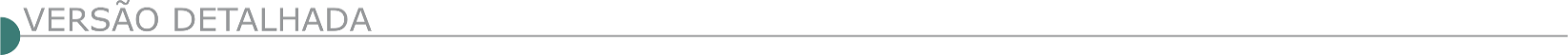 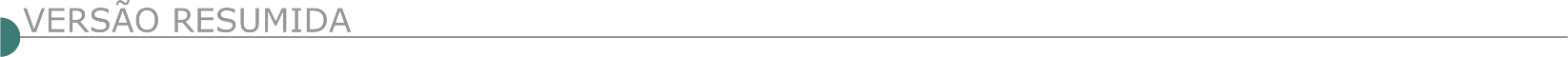 ESTADO DE MINAS GERAISALÉM PARAÍBA PREFEITURA MUNICIPAL PROCESSO Nº 153/2021 – TOMADA DE PREÇOS Nº 005 /2021Torna público – abertura às 13:00 horas do dia 05/10/2021 em sua sede. Objeto: Contratação de empresa especializada em serviços de engenharia para reforma da Escola Anchildes Baranda, localizada no bairro Morro da Conceição, neste município, com fornecimento de mão-de-obra e material. Os serviços a serem executados estão constantes em: projeto básico, memorial descritivo/especificações técnicas, planilha orçamentária, cronograma físico-financeiro e conforme edital e seus anexos. O Edital em inteiro teor e posteriores avisos estarão à disposição a partir do dia 16/09/2021, pelo site www.alemparaiba.mg.gov.br. Maiores informações, através do telefone (32) 3462-6733, ramal 240. PROCESSO Nº 137/2021– TOMADA DE PREÇOS Nº 003/2021Objeto: Contratação empresa para execução de serviços de engenharia para reforma da Escola Anna Mattos de Oliveira, localizada no bairro Goiabal, neste município, com fornecimento de mão-de-obra e material. Os serviços a serem executados estão constantes em: projeto básico, memorial descritivo/especificações técnicas, planilha orçamentária, cronograma físico-financeiro e conforme edital e seus anexos. Torna público abertura dos envelopes “PROPOSTA” às 15 horas do dia 20/09/2021 em sua sede. Maiores informações, através do telefone (32) 3462-6733, ramal 240.BALDIM PREFEITURA MUNICIPAL PL Nº 047/2021 ESTADO DE MINAS GERAIS, torna público que fará realizar Processo Licitatório Nº.047/2021, na Modalidade Pregão Presencial Nº.028/2021,Contratação de prestação de serviços de transporte de resíduos sólidos Urbanos (RSU) Domiciliares e Comerciais Classe IA e II em caixas estacionárias, através da utilização de caminhão tipo Roll On/off, em atendimento as demandas da Secretaria Municipal de Meio Ambiente Tipo da Licitação: Menor Preço GLOBAL: Data de entrega dos envelopes de Proposta e Documentação:06/10/2021 até às 08:00. Maiores informações e o edital completo poderão ser obtidos na Prefeitura Municipal de Baldim, na Rua Vitalino Augusto, 635, Centro - Telefax: (31) 3718- 1255, ou pelo e-mail: licitacao@baldim.mg.gov.br. BAMBUÍ PREFEITURA MUNICIPAL - PROCESSO 099-2021 - TOMADA DE PREÇO 005-2021 Reforma Salão Nobre e Banheiros, torna público a abertura do Processo Licitatório cujo objeto é a contratação de empresa para reforma do Salão Nobre e Banheiros da sede administrativa do Poder Executivo, no Município de Bambuí, conforme projeto básico e projetos: memória de cálculo, memorial descritivo, planilha orçamentária e cronograma físico-financeiro. Abertura dia 01/10/2021, às 09:00 horas. Local para informações e retirada do edital: Sede da Prefeitura ou pelo site www.bambui.mg.gov.br. Fone: (37) 3431-5496. ROCESSO 102-2021 - PREGÃO ELETRÔNICO 078-2021Locação de Máquinas, torna público a abertura do Processo Licitatório cujo objeto é o Registro de Preços para eventual locação de máquinas e veículos para execução de serviços emergenciais das Secretarias Municipais de Obras e Agricultura, conforme solicitação da Secretaria de Obras, Urbanismo e Serviço Público do Município de Bambuí. Abertura dia 30/09/2021, às 09:00 horas. Acompanhe as sessões públicas dos Pregões Eletrônicos da Prefeitura Municipal de Bambuí pelo endereço www.licitanet.com.br, selecionando as opções PROCESSOS > Buscar por > Órgão Público > pesquisar “Bambuí” > BUSCAR. Local para informações e retirada do edital: Sede da Prefeitura ou pelo site www.bambui.mg.gov.br. Fone: (37) 3431-5496. PROCESSO 100-2021 TOMADA DE PREÇO 006-2021 Construção Muro do PSF Medalha, torna público a abertura do Processo Licitatório cujo objeto é a contratação de empresa para construção de muro de contenção conjugado com muro de vedação, inclusive sistema de drenagem, no Município de Bambuí, conforme projeto básico e projetos: memória de cálculo, memorial descritivo, planilha orçamentária e cronograma físico-financeiro. Abertura dia 04/10/2021, às 09:00 horas. Local para informações e retirada do edital: Sede da Prefeitura ou pelo site www.bambui.mg.gov.br. Fone: (37) 3431-5496.PROCESSO 088-2021 - PREGÃO ELETRÔNICO 068-2021 Serviço de Drenagem na rua Olhos D’Água, torna público o ADIAMENTO do Processo Licitatório cujo objeto é a contratação de empresa especializada para prestação de serviços de drenagem na Rua Olhos D’Água no município de Bambuí, para atender solicitação da Secretaria Municipal de Obras Urbanismo e Serviços Públicos. Abertura dia 28/09/2021, às 09:00 horas. Local para informações e retirada do edital: Sede da Prefeitura ou pelo site www.bambui.mg.gov.br. Fone: (37) 3431-5496. PROCESSO 098-2021 TOMADA DE PREÇO 004-2021Reforma da Escola Municipal Sagrado Coração de Jesus, torna público a abertura do Processo Licitatório cujo objeto é a contratação de empresa para reforma da Escola Municipal Sagrado Coração de Jesus, no Município de Bambuí, conforme projeto básico e projetos: memória de cálculo, memorial descritivo, planilha orçamentária e cronograma físico-financeiro. Abertura dia 23/09/2021, às 09:00. Local para informações e retirada do edital: Sede da Prefeitura ou pelo site www.bambui.mg.gov.br. Fone: (37) 3431-5496. CAMBUÍ SERVIÇO AUTÔNOMO DE ÁGUA E ESGOTO - SAAE AVISO DE LICITAÇÃO PREGÃO PRESENCIAL Nº 023/2021 - PRC. Nº 095/2021Exclusiva para ME/EPP. Registro de Preços para fornecimento de concreto betuminoso usinado a quente-CBUQ para aplicação a frio. Credenciamento 29/09/2021 às 09h00min. Abertura das propostas no mesmo dia às 09h31min. Edital na íntegra à disposição pelo e-mail licitacoes@saaecambui.com.br ou site www.saaecambui.com.br. CAPELINHA PREFEITURA MUNICIPAL P.P 094/2021. TORNA PÚBLICO PREGÃO PRESENCIAL 094/2021Para contratação de prestação de serviços de mão de obras nas áreas de limpeza, conservação e manutenção nos espaços públicos em geral em atendimento a Secretaria Municipal de Obras. Abertura: 29/09/2021 as 08:30. Informações: Site: www.pmcapelinha.mg.gov.br. (33)3516-1348.CONGONHAS PREFEITURA MUNICIPAL AVISO DE LICITAÇÃO - CONCORRÊNCIA Nº PMC/003/2021Objeto: Contratação de obra para reforma da cobertura Terminal Rodoviário, com fornecimento de materiais e mão de obra, na Praça Sete de Setembro, Bairro Matriz, no Município de Congonhas/MG. Critério: Menor Preço. Entrega dos envelopes: Dia: 18/10/2021 até às 09:00 horas. Abertura dos envelopes: Dia: 18/10/2021 às 09:05 horas. Endereço: Avenida Júlia Kubitschek, nº 230-1° Piso, Centro em Congonhas - MG. Maiores informações pelo telefone: (031) 3731-1300 ramais: 1197, 1119 e 1183, ou pelo site www.congonhas.mg.gov.br. DIONÍSIO PREFEITURA MUNICIPAL - EDITAL. TORNA PÚBLICO O PROCESSO 065/2021 TOMADA DE PREÇOS: 001/2021. Objeto: Contratação para Construção de Rotatória na entrada do Dist. de Conceição de Minas. Convênio 149/001545/2017/SEGOV/PADEM Tipo: Menor preço Global. Data:05/10/2021 Protocolo: 8h15min. Abertura da Sessão: 8h30min do mesmo dia. O edital se encontra disponível para consulta junto a CPL no Prédio Sede da Prefeitura Municipal de Dionísio sito à Praça São Sebastião, 433 – Centro – Dionísio – MG, no horário compreendido entre 8h às 11h e de 13h às 17h e através do site www.dionisio.mg.gov.br. Outras informações poderão ser pelo telefone (31) 3858-1202 CPL da Prefeitura Municipal de Dionísio. Francisco Castro Souza Filho, Prefeito Municipal.EXTRATO DE EDITAL. TORNA PÚBLICO O PROCESSO 068/2021 TOMADA DE PREÇOS: 002/2021. Objeto: Contratação para Execução de calçamento em piso de concreto pré-moldado intertravado. Convênio 1301000204/2021/Seinfra Sec. de Estado de Infraestrutura e Mobilidade. Tipo: Menor preço Global. Data: 06/10/2021. Protocolo: 8h15min. Abertura da Sessão: 8h30min do mesmo dia. O edital se encontra disponível para consulta junto a CPL no Prédio Sede da Prefeitura Municipal de Dionísio sito à Praça São Sebastião, 433 – Centro – Dionísio – MG, no horário compreendido entre 8h às 11h e de 13h às 17h e através do site www.dionisio.mg.gov.br. Outras informações poderão ser pelo telefone (31) 3858- 1202.EXTRATO DE EDITAL. TORNA PÚBLICO O PROCESSO 070/2021 TOMADA DE PREÇOS: 003/2021.Objeto: Recapeamento asfáltico em CBUQ na Rua Gerônimo Henrique Coura. Tipo: Menor preço Global. Data: 13/10/2021. Protocolo: 8h15min. Abertura da Sessão: 8h30min do mesmo dia. O edital se encontra disponível para consulta junto a CPL no Prédio Sede da Prefeitura Municipal de Dionísio sito à Praça São Sebastião, 433 – Centro – Dionísio – MG, no horário compreendido entre 8h às 11h e de 13h às 17h e através do site www.dionisio.mg.gov.br. Outras informações poderão ser pelo telefone (31) 3858-1202 CPL da Prefeitura Municipal de Dionísio. FRANCISCO SÁ PREFEITURA MUNICIPAL - AVISO DE REPUBLICAÇÃO PROCESSO LICITATÓRIO Nº 075/2021 TOMADA DE PREÇO Nº 011/2021 Objeto: “Contratação de empresa especializada em construção civil para executar obra de calçamento em bloquetes na Rua Avenida Francisco Sá, Rua da Creche, Rua Travessa da Creche, Rua “E”, Rua de Acesso a Cana Brava, Rua J e Rua Perpendicular A Rua “E” no Distrito de São Geraldo, município de Francisco Sá, Minas Gerais”. Abertura da sessão será dia 05 de outubro de 2021 às 09h00min. Telefone: (38) 98816-0346. Site: www.franciscosa.mg.gov.br ou e-mail: licitacaofranciscosamg@gmail.com. FRONTEIRA PREFEITURA MUNICIPAL AVISO - EDITAL DE LICITAÇÃO TOMADA DE PREÇOS Nº 009/2021 “MENOR PREÇO GLOBAL” O Prefeito Municipal no uso de suas atribuições legais, torna público que fará realizar às 09hrs00min do dia 04 de outubro de 2021, no Departamento de Licitação - na Av. Minas Gerais nº 110 - Centro - Fronteira/ MG, tomada de preços objetivando a contratação de empresa especializada na área da engenharia para execução de Obras de Reforma Geral da Escola de Ensino Fundamental ABC, situada à Av. Abdo Jauid Feres nº 150, Centro, nesta Cidade, conforme Projeto Básico. GONZAGA PREFEITURA MUNICIPAL - PROCESSO LICITATÓRIO N.º 102/2021 AVISO DE LICITAÇÃO O município de Gonzaga torna público que realizará o Processo Licitatório n° 102/2021 - modalidade Tomada de Preço n° 005/2021, tipo menor preço global, para contratação de empresa especializada em engenharia para execução da obra de pavimentação em pré-misrtura a frio (PMF), no município de Gonzaga/MG. Data da sessão: 04 de outubro de 2021, sendo o horário limite para credenciamento, entrega dos envelopes e início da sessão: 09:00. O Edital completo e seus anexos encontram-se à disposição dos interessados, na Prefeitura Municipal, Setor de Licitações, gratuitamente ou através de solicitação no e-mail: licitaprefgonzaga@gmail.com.  Dúvidas: (33)3415-1275. GUANHÃES PREFEITURA MUNICIPAL – TOMADA DE PREÇOS Nº 004/2021. A CPL do município de Guanhães/MG torna público que realizará a abertura dos envelopes de proposta de preços das empresas habilitadas na licitação referente à Tomada de Preços nº 004/2021, Processo Licitatório nº 060/2021 – Objeto: Contratação de empresa para realização de ampliação, adequação e reforma da área onde será implantado o Corpo de Bombeiros no município, no dia 21/09/2021 às 09h. Convoca-se os representantes legais das empresas licitantes para a sessão. Maiores informações no Setor de Licitação, na sede da Prefeitura Municipal de Guanhães ou pelo telefone (33) 3421-1501, das 13h30 às 17h, e ainda pelo e-mail licitacoes@guanhaes.mg.gov.br ou no site www.guanhaes.mg.gov.br. PREFEITURA DE GUARDA-MOR COMISSÃO DE LICITAÇÃO AVISO DE LICITACAO AVISO DE LICITAÇÂO – PROCESSO LICITATÓRIO Nº 96/2021, MODALIDADE TOMADA DE PREÇO- Nº 07/2021 Objeto: CONTRATACAO DE EMPRESA ESPECIALIZADA PARA EXECUCAO DOS SERVICOS DE MAO DE OBRA PARA CONSTRUCAO DE 05 (CINCO) CASAS TIPO POPULARES PARA FAMILIAS DE BAIXA RENDA DA MUNICIPALIDADE MEDIANTE DEMANDA DA SECRETARIA MUNICIPAL DE ASSISTENCIA SOCIAL DO MUNICIPIO. CONFORME ESPECIFICACOES DESTE EDITAL E SEUS ANEXO. Tipo menor preço por empreitada global JULGAMENTO: 05/10/2021 as 14:00 hs. Informações setor de Compras e Licitação da Prefeitura Municipal: Rua Goiás,166 Centro CEP 38570-000 Fone (38) 3673-1166 site: www.guardamor.mg.gov.br, Email licitacomprasgmor@gmail.com. IPABA CÂMARA MUNICIPAL AVISO DE LICITAÇÃO TOMADA DE PREÇOS Nº 001/2021 A Câmara Municipal de Ipaba, através da Comissão Permanente de Licitações, nos termos da legislação vigente, Lei Federal nº. 8.666, de 21/06/93 e alterações, torna público que, no dia 04 de outubro de 2021, às 10:00 horas, na sua sede, fará realizar Licitação, na Modalidade Tomada de Preços Nº. 001/2021, Processo Licitatório nº. 001/2021, do tipo empreitada por “menor preço global”, que tem por objeto a Contratação de Empresa para Execução de obra de reforma e ampliação das instalações do Prédio Sede da Câmara Municipal de Ipaba, conforme planilha orçamentária. Comunica, ainda, que o presente Edital e seus Anexos estarão à disposição dos interessados na Câmara Municipal de Ipaba, à Rua Pouso Alegre nº. 84, Bairro Centro, Ipaba/MG. Informações através do telefone: (31)3320-1113 ou pelo endereço eletrônico: cmipaba@hotmail.com. JOÃO MONLEVADE PREFEITURA MUNICIPAL AVISO DE LICITAÇÃO- TOMADA DE PREÇOS 07/2021O Município de João Monlevade torna pública a licitação referente a Tomada de Preços 07/2021. Objeto: contratação de empresa para execução de obra de construção de ponte/passarela em estrutura metálica (obras de arte) e acessos à mesma, no bairro Santa Cruz, com fornecimento de equipamentos, mão-de-obra, materiais e serviços técnicos necessários à execução do objeto, em conformidade com planilha de custos, cronograma, memorial descritivo e projetos anexos do edital. Data de abertura: 07/10/2021 às 09:00 hs. Edital disponível no site do município www.pmjm.mg.gov.br. Mais informações: (31) 3859-2525. MONTE SANTO DE MINAS PREFEITURA MUNICIPAL PROCESSO 0332/2021 – TOMADA DE PREÇOS 005/2021 – AVISO DE PUBLICAÇÃO Torna público que realizará a Tomada de Preços nº. 005/2021, de acordo com a Lei nº 8.666/93, no seguinte objeto: contratação de empresa especializada em engenharia civil para execução, sob o regime empreitada global, de obras para melhoramentos externos do prédio sede da Prefeitura Municipal de Monte Santo de Minas, conforme planilha orçamentária e memorial descritivo anexos. O recebimento dos envelopes: habilitação e proposta comercial será até às 08h30min do dia 04/10/2021.O Edital estará disponível no site www.transparencia.montesantodeminas.mg.gov.br a partir de sua publicação.MONTES CLAROS PREFEITURA MUNICIPAL - LICITAÇÃO PROCESSO LICITATÓRIO N°. 0522/2021 -  CONCORRÊNCIA PÚBLICA N°. 028/2021 O MUNICÍPIO DE MONTES CLAROS/MG, através da Secreta- ria Municipal de Educação e da Comissão Permanente de Licitação e Julgamento, designada pelo Decreto Municipal n°. 4.221, de 24 de maio de 2021, TORNA PÚBLICO o edital de Concorrência Pública n°. Das Obras De Construção Do Cemei Dona Ivone Silveira, No Muni- cípio De Montes Claros/MG. Data da sessão: às 09h30min do dia 22 de outubro de 2021. Prazo para a entrega dos envelopes: até às 9h do dia 22 de outubro de 2021. ÍNTEGRA DO EDITAL: https://licitacoes.montesclaros.mg.gov.br/ CONTATO: (38) 2211-3190.AVISO DE LICITAÇÃO PROCESSO LICITATÓRIO N°. 0523/2021 CONCORRÊNCIA PÚBLICA N°. 029/2021 O MUNICÍPIO DE MONTES CLAROS/MG, através da Secreta- ria Municipal de Educação e da Comissão Permanente de Licitação e Julgamento, designada pelo Decreto Municipal n°. 4.221, de 24 de maio de 2021, TORNA PÚBLICO o edital de Concorrência Pública n°. 029/2021, para Contratação De Empresa Especializada Para Execução Das Obras De Construção Do Cemei Do Bairro Canelas, No Município De Montes Claros/MG. Data da sessão: às 09h30min do dia 21 de outubro de 2021. Prazo para a entrega dos envelopes: até às 9h do dia 21 de outubro de 2021. ÍNTEGRA DO EDITAL: https://licitacoes.montesclaros.mg.gov.br/ CONTATO: (38) 2211-3190.AVISO DE LICITAÇÃO PROCESSO LICITATÓRIO N°. 0528/2021 CONCORRÊNCIA PÚBLICA N°. 034/2021 O MUNICÍPIO DE MONTES CLAROS/MG, através da Secreta- ria Municipal de Educação e da Comissão Permanente de Licitação e Julgamento, designada pelo Decreto Municipal n°. 4.221, de 24 de maio de 2021, TORNA PÚBLICO o edital de Concorrência Pública n°. 034/2021, para Contratação De Empresa Especializada Para Execução Das Obras De Conclusão Do Cemei Do Bairro Nova América, No Município De Montes Claros/MG. Data da sessão: às 09h30min do dia 27 de outubro de 2021. Prazo para a entrega dos envelopes: até às 9h do dia 27 de outubro de 2021. ÍNTEGRA DO EDITAL: https://licitacoes.montesclaros.mg.gov.br/ CONTATO: (38) 2211-3190.AVISO DE LICITAÇÃO PROCESSO LICITATÓRIO N°. 0525/2021 CONCORRÊNCIA PÚBLICA N°. 031/2021O MUNICÍPIO DE MONTES CLAROS/MG, através da Secreta- ria Municipal de Educação e da Comissão Permanente de Licitação e Julgamento, designada pelo Decreto Municipal n°. 4.221, de 24 de maio de 2021, TORNA PÚBLICO o edital de Concorrência Pública n°. 031/2021, para CONTRATAÇÃO DE EMPRESA ESPECIALIZADA PARA EXECUÇÃO DAS OBRAS DE CONSTRUÇÃO DA ESCOLA MUNICIPAL DO BAIRRO CEDRO/VILA CASTELO BRANCO, NO MUNICÍPIO DE MONTES CLAROS/MG. Data da sessão: às 09h30min do dia 26 de outubro de 2021. Prazo para a entrega dos envelopes: até às 9h do dia 26 de outubro de 2021. ÍNTEGRA DO EDITAL: https://licitacoes.montesclaros.mg.gov.br/ CONTATO: (38) 2211-3190.AVISO DE LICITAÇÃO PROCESSO LICITATÓRIO N°. 0527/2021 CONCORRÊNCIA PÚBLICA N°. 033/2021 O MUNICÍPIO DE MONTES CLAROS/MG, através da Secreta- ria Municipal de Educação e da Comissão Permanente de Licitação e Julgamento, designada pelo Decreto Municipal n°. 4.221, de 24 de maio de 2021, TORNA PÚBLICO o edital de Concorrência Pública n°. 033/2021, para Contratação De Empresa Especializada Para Execução Das Obras De Construção De Cemei Tipo B Padrão FNDE Do Bairro Jardim Olímpico, No Município De Montes Claros/MG. Data da sessão: às 15h00min do dia 26 de outubro de 2021. Prazo para a entrega dos envelopes: até às 14h30min do dia 26 de outubro de 2021. ÍNTEGRA DO EDITAL: https://licitacoes.montesclaros.mg.gov.br/ CONTATO: (38) 2211-3190.AVISO DE LICITAÇÃO PROCESSO LICITATÓRIO N°. 0524/2021 - CONCORRÊNCIA PÚBLICA N°. 030/2021 O MUNICÍPIO DE MONTES CLAROS/MG, através da Secreta- ria Municipal de Educação e da Comissão Permanente de Licitação e Julgamento, designada pelo Decreto Municipal n°. 4.221, de 24 de maio de 2021, TORNA PÚBLICO o edital de Concorrência Pública n°. 030/2021, para Contratação De Empresa Especializada Para Execução Das Obras De Construção Do Cemei Do Bairro Cedro/Vila Castelo Branco, No Município De Montes Claros/MG. Data da sessão: às 09h30min do dia 25 de outubro de 2021. Prazo para a entrega dos envelopes: até às 9h do dia 25 de outubro de 2021. ÍNTEGRA DO EDITAL: https://licitacoes.montesclaros.mg.gov.br/ CONTATO: (38) 2211-3190.AVISO DE LICITAÇÃO PROCESSO LICITATÓRIO N°. 0526/2021 CONCORRÊNCIA PÚBLICA N°. 032/2021 O MUNICÍPIO DE MONTES CLAROS/MG, através da Secreta- ria Municipal de Educação e da Comissão Permanente de Licitação e Julgamento, designada pelo Decreto Municipal n°. 4.221, de 24 de maio de 2021, TORNA PÚBLICO o edital de Concorrência Pública n°. 032/2021, para Contratação De Empresa Especializada Para Execução Das Obras De Conclusão Do Cemei Do Bairro Vila Real, No Município De Montes Claros/MG. Data da sessão: às 15h00min do dia 25 de outubro de 2021. Prazo para a entrega dos envelopes: até às 14h30min do dia 25 de outubro de 2021. ÍNTEGRA DO EDITAL: https://licitacoes.montesclaros.mg.gov.br/ CONTATO: (38) 2211-3190 - Comissão Permanente de Licitação e Julgamento.AVISO DE LICITAÇÃO PROCESSO LICITATÓRIO N°. 0521/2021 CONCORRÊNCIA PÚBLICA N°. 027/2021 O MUNICÍPIO DE MONTES CLAROS/MG, através da Secreta- ria Municipal de Educação e da Comissão Permanente de Licitação e Julgamento, designada pelo Decreto Municipal n°. 4.221, de 24 de maio de 2021, TORNA PÚBLICO o edital de Concorrência Pública n°. 027/2021, para Contratação De Empresa Especializada Para Execução Das Obras De Construção Do Cemei Professora Heloísa Sarmento, No Município De Montes Claros/MG. Data da sessão: às 09h30min do dia 20 de outubro de 2021. Prazo para a entrega dos envelopes: até às 9h do dia 20 de outubro de 2021. ÍNTEGRA DO EDITAL: https://licitacoes.montesclaros.mg.gov.br/ CONTATO: (38) 2211-3190.MORRO DA GARÇA PREFEITURA MUNICIPAL TOMADA DE PREÇO Nº 13/2021 Aviso de Licitação. Torna público, que às 08h30min, data 05/10/2021 no Prédio da Prefeitura Municipal, situada na Praça São Sebastião, nº 440, Centro, nesta Cidade, realizará Sessão de Recebimento e Abertura dos Envelopes de Documentos de Habilitação e Proposta de Preço do tipo “MENOR PREÇO GLOBAL”. Processo nº 102/2021 - Tomada de Preço nº 13/2021. Objeto: Contratação de Empresa para pavimentação de vias públicas do Município de Morro da Garça, referente ao Contrato de Repasse OGU nº 878619/2018 – Operação: 1061362-64 - Programa Planejamento Urbano - pavimentação de vias. Edital e informações, endereço acima ou pelo fone: (38) 3725-1110, e-mail: licitacao@morrodagarca.mg.gov.br, horário de 08h00min. às 16h00min.TOMADA DE PREÇO Nº 14/2021. Aviso de Licitação. Torna público, que às 13h00min, data 05/10/2021 no Prédio da Prefeitura Municipal, situada na Praça São Sebastião, nº 440, Centro, nesta Cidade, realizará Sessão de Recebimento e Abertura dos Envelopes de Documentos de Habilitação e Proposta de Preço do tipo “MENOR PREÇO GLOBAL”. Processo nº 103/2021 - Tomada de Preço nº 14/2021. Objeto: Contratação de Empresa para pavimentação asfáltica de vias no perímetro urbano, com drenagem superficial (Sarjetas) e meios-fios (Quando for o caso), referente ao Contrato de Repasse nº 908245/2020/MDR/CAIXA. Edital e informações, endereço acima ou pelo fone: (38) 3725-1110, e-mail: licitacao@morrodagarca.mg.gov.br, horário de 08h00min. às 16h00min. NOVA ERA PREFEITURA MUNICIPAL TOMADA DE PREÇOS Nº 03/2021. Objeto: reforma e ampliação, adequação de acessibilidade da Escola Municipal Delby Pires Muzzi para atender a Secretaria de Educação. Data de cadastramento: até dia 01/10/2021. Data de entrega dos envelopes de documentação e proposta: dia 04/10/2021, até às 13:45 horas. Data de abertura dos envelopes de documentação: Dia 04/10/2021, às 14 horas. Editais disponíveis no Departamento de Compras, rua João Pinheiro, nº 91, Bairro Centro ou no site: www.novaera.mg.gov.br. Contatos através do telefone (31) 3861-4204.NOVA SERRANA PREFEITURA MUNICIPAL -PROCESSO LICITATÓRIO Nº 186/2021, TOMADA DE PREÇOS Nº 001/2021. Objeto: Prestação de serviços de melhoramento de vias públicas com execução de pavimentação asfáltica em CBUQ nos bairros Esplanada, Ripas e São José, em Nova Serrana-MG, conforme memorial descritivo, planilha orçamentária, cronograma físico-financeiro e projetos para atender ao Convênio nº 1301000336/2021, Município de Nova Serrana e Secretaria de Estado de Infraestrutura e Mobilidade. Entrega dos envelopes dia 04/10/2021, às 12:30. Mais informações pelo telefone (37) 3226.9011. PROCESSO LICITATÓRIO 099/2021 – CONCORRÊNCIA 003/2021. Objeto: Construção de escola municipal com quadra poliesportiva coberta no Bairro Serra Dourada, município de Nova Serrana/MG, conforme projetos, memoriais, planilhas, cronograma físico-financeiro e demais documentos e normas técnicas de engenharia. Abertura dos envelopes de propostas dia 24/09/2021 às 12h30min. PASSA QUATRO PREFEITURA MUNICIPAL EXTRATO DE CERTAME DESERTO – TOMADA DE PREÇO Nº 008/2021. Objeto: Contratação de empresa para reforma do abrigo da fonte da praça Júlio Regnier. Sessão realizada no dia 15/09/2021. Nenhuma empresa compareceu, sendo que a Presidente da CPL declarou DESERTO o certame. Informações na Prefeitura, Rua Tenente Viotti, nº 331. Tel.: (35) 3371-5000. Edital no site http://www.passaquatro.mg.gov.br/governolicitacoes.php. AVISO DE EDITAL – TOMADA DE PREÇOS Nº 009/2021.Objeto: Contratação de empresa especializada para execução de obra de pavimentação em ruas diversas do município. Sessão dia 05/10/2021 às 09h30m. Informações na Prefeitura, Rua Tenente Viotti, nº 331. Tel. (35) 3371-5000. Edital no site http://www.passaquatro.mg.gov.br/governo-licitacoes.php. PEÇANHA PREFEITURA MUNICIPAL AVISO DE LICITAÇÃO TOMADA PREÇO 9/2021 - PL 81/2021Objeto: Contratação de Empresa para Prestação de Serviços com Obra de Engenharia e Fornecimento de Material, para Reforma e Ampliação Escola dos Pedrosos (Zona Rural), atendendo à Sec. Municipal de Educação, Conforme Memorial Descritivo, Planilha Orçamentária, CFF, Mem. Calc., BDI e Projetos Anexados. Data Abertura: 08/10/2021, às 09:00h. Local: Sede da Prefeitura. Edital Completo: Site www.pecanha.mg.gov.br. Mais Informações: (33) 3411-2572, E-mail: licitação@pecanha.mg.gov.br. POCRANE PREFEITURA MUNICIPAL - PROCESSO LICITATÓRIO Nº. 0084/2021, INEXIGIBILIDADE 0007/2021, CREDENCIAMENTO 0005/2021Cujo objeto é o CREDENCIAMENTO de pessoa física ou jurídica especializada(s) na prestação de serviços de máquinas pesadas, Escavadeira hidráulica acima de 21 toneladas, para atender a Demanda da Secretaria Municipal de Obras no município de Pocrane - MG. O Credenciamento acontecerá a partir da data da publicação do Edital de credenciamento e terminará em 16.09.2022, nos horários compreendidos de 8:00 as 16:00, na sala do Setor de Compras e Licitações da Prefeitura Municipal de Pocrane – MG, situada à Rua Nilo Moraes Pinheiro, 322, Centro, Pocrane – MG. Maiores informações com o presidente da CPL, no endereço supracitado, ou pelo Tel. (033)3316-1367, ou pelo e-mail: licitacao@pocrane.mg.gov.br. PREFEITURA DE SANTA EFIGÊNIA DE MINAS - TORNA PÚBLICO QUE FARÁ REALIZAR LICITAÇÃO TOMADA DE PREÇOS N.º 002/2021, PROCESSO LICITATÓRIO 053/2021A PARTIR DAS 09H00MIN DO DIA 04/10/2021; TOMADA DE PREÇOS N.º 002/2021, PROCESSO LICITATÓRIO 053/2021 Prefeitura Municipal de Santa Efigênia de Minas/MG. Torna público que fará realizar licitação a partir das 09h00min do dia 04/10/2021; TOMADA DE PREÇOS n.º 002/2021, Processo Licitatório 053/2021; Objeto: Contratação de Empresa especializada para Pavimentação em Bloco Sextavado, da Travessa Juscelino Kubitschek, na sede do Município de Santa Efigênia de Minas. A íntegra do Edital e seus anexos estarão disponíveis na Sala de Licitações, e-mail comprassantaefigeniademinas@gmail.com. E no portal da transparência. Maiores informações na Rua Primeiro de Setembro, n.º 29 – Centro (33) 3297-11-41.SANTA RITA DE CALDAS PREFEITURA MUNICIPAL PROCESSO Nº 047/2021 - EDITAL Nº 040/2021, NA MODALIDADE DE TOMADA DE PREÇOS Nº 005/2021.Objeto: constitui o objeto do presente, a contratação de empresa em regime de empreitada global, com o fornecimento de materiais e mão de obra, para a execução das obras de reforma da Escola Municipal “Rita Esmeralda de Carvalho”, com recursos do QESE, de acordo com os documentos de engenharia anexos ao edital. Fundamento legal: Art. 21, Inciso I, II e III; §2º, Inciso III da Lei Federal 8.666/93 e alterações e Lei Municipal nº 1.745/2003, de 23.10.2003. Data entrega da documentação de habilitação, propostas e abertura prevista: 04.10.2021, respectivamente, às 08:45h e 09:00h. O edital e seus anexos encontram-se disponíveis no site: www.prefeiturasrc.mg.gov.br - Informações e esclarecimento de dúvidas: somente via e-mail: licitasrc@gmail.com. SÃO JOÃO EVANGELISTA PREFEITURA MUNICIPAL – PROC. 173/2021 – PREGÃO PRESENCIAL 031/2021 Objeto: Registro de Preços para contratação de empresa para prestação de serviços com escavadeira hidráulica, retroescavadeira traçada 4x4, caminhão pipa, caminhão caçamba traçado, rolo compactor Ca 150, motoniveladora com potência igual ou de 120 HP e pá carregadeira W20 para atendimento as necessidades da Secretaria Municipal de Obras do Município de São João Evangelista. Menor Preço por item. Abertura: 29/09/2021 – Horário: 09:00. Maiores informações: licitacao.sje1@gmail.com. SÃO JOSÉ DO DIVINO PREFEITURA MUNICIPAL EDITAL DE PROCESSO LICITATÓRIO N.º081/2021, PREGÃO PRESENCIAL RP N.º 034/2021. Objeto: Contratações de empresa para fornecimento de Massa Asfáltica e Material de Ligação para CBUQ - RR-1C, para atender à Secretaria de Infraestrutura Urbana e Rural do município de São José do Divino. Abertura dos envelopes em 28 de setembro de 2021 às 10h00min. O edital em seu inteiro teor encontra-se à disposição de segunda a sexta-feira das 08h00min às 16h00min na Praça Prefeito Jurandir Jose Duarte, S/N, Centro, São José do Divino/MG, CEP: 39848-000. Telefone 33 35821114 CPL, Prefeito: 15/09/2021.PREFEITURA MUNICIPAL DE SENHORA DOS REMÉDIOS-MG. AVISO DE LICITAÇÃO PL 105/2021 TP 10/2021 Objeto: Contratação de empresa para construção de Unidade Básica de Saúde de Apoio e um Salão Comunitário no segundo pavimento com entrada independente na Comunidade do Senra, em atendimento à Secretaria Municipal de Saúde de Senhora dos Remédios. Abertura: 04/10/2021 às 08:00 h. Edital disponível no endereço: www.senhoradosremedios.mg.gov.br ou pelo e-mail: licitacao.sraremedios@yahoo.com.br. Tel. (32) 3343- 1145.UNIVERSIDADE FEDERAL DOS VALES DO JEQUITINHONHA E MUCURI - RDC ELETRÔNICO Nº 4/2021 - UASG 153036 Nº PROCESSO: 23086009168202035. Objeto: Contratação de empresa especializada para a reforma e ampliação do Prédio de Laboratórios do Curso de Engenharia Mecânica no Campus JK da Universidade Federal dos Vales do Jequitinhonha e Mucuri - UFVJM, na cidade de Diamantina-MG. Total de Itens Licitados: 1. Edital: 16/09/2021 das 08h00 às 12h00 e das 13h00 às 17h00. Endereço: Rodovia Mgt 367,km 583,nº 5000 - Alto da Jacuba - Campus Jk, - Diamantina/MG ou https://www.gov.br/compras/edital/153036-99-00004-2021. Entrega das Propostas: a partir de 16/09/2021 às 08h00 no site www.gov.br/compras/pt-br/. Abertura das Propostas: 07/10/2021 às 09h00 no site www.gov.br/compras/pt-br/. PREFEITURA DE VESPASIANO COMISSÃO DE LICITAÇÃO PL 138/2021 - CONCORRÊNCIA PÚBLICA 01/2021 ALTERAÇÃO DE DATA DE ABERTURA. A CPL comunica aos interessados a alteração da data de abertura e entrega dos envelopes, conforme solicitado pela Secretaria de Obras. OBJETO: Contratação de empresa especializada para executar serviços de construção de Unidade Básica de Saúde e Creche Escola no bairro Célvia, com fornecimento de material, mão de obra e equipamentos necessários. PROTOCOLO DOS ENVELOPES: Até às 09h30m do dia 01/10/2021.ESTADO DE GOIÁSGOVERNO DO ESTADO DE GOIÁS - SECRETARIA DE ESTADO DA EDUCAÇÃO, CULTURA E ESPORTE AVISO DE LICITAÇÃO CONCORRÊNCIA PÚBLICA Nº 9/2021 O Estado de Goiás, por meio da Secretaria de Estado da Educação, com sede na Quinta Avenida, QD. 71, Nº 212 - Leste Vila Nova, Goiânia-GO, torna público aos interessados que fará realizar, em sessão pública, o procedimento licitatório: CP nº 009/2021; Proc. nº 2021.0000.603.4173. Abertura: 18 de outubro de 2021, às 9h; Tipo da Licitação: Menor preço, regime de execução empreitada preço global. Objeto: Contratação de empresa de engenharia para conclusão de construção do Colégio Estadual Mansões Odisséia, no município de Águas Lindas de Goiás-GO. Fontes: 116 e 260. Total Estimado: R$ 3.711.391,35. Retire e acompanhe o Edital no site: www.seduc.go.gov.br. Informações na Gerência de Licitação (62) 3220-9570, E-mail: licitacao@seduc.go.gov.br. ESTADO DO MATO GROSSOSINFRA/ MT - PROCESSO: 282949/2021 - RDC PRESENCIAL N. 024/2021 - MODO DE DISPUTA: ABERTOVALOR ESTIMADO: R$ 5.927.860,06 - CRITÉRIO DE JULGAMENTO: MENOR PREÇO - REGIME DE EXECUÇÃO: EMPREITADA POR PREÇO UNITÁRIO - LOTE: ÚNICO - Objeto: Contratação de empresa de engenharia para execução dos serviços de implantação e pavimentação da rodovia MT-473, trecho: Entr. BR-174 – Entr. MT-358, subtrecho: Fim do asfalto – Km 245, com extensão de 5,48 Km. Data: 07/10/2021 - Horário: 14h00min (horário local) - Local: SINFRA – Secretaria de Estado de Infraestrutura e Logística - Sala de Licitações – 2º andar - Avenida Hélio Hermínio Ribeiro Torquato da Silva, s/n – Cuiabá/MT – CEP: 78048-250 - Telefones 65-3613-0529. Endereço para retirada do EDITAL: O EDITAL completo poderá ser retirados gratuitamente no site www.sinfra.mt.gov.br, ou solicitado pelo e-mail: cpl@sinfra.mt.gov.br - TELEFONES PARA CONTATO: (65) 3613-0529.
ESTADO DO PARANÁGOVERNO DO ESTADO DO PARANÁ - FUNDAÇÃO UNIVERSIDADE ESTADUAL DE MARINGÁ- EDITAL N.º 002/2021-DMP - CONCORRÊNCIA SRP - PROCESSO DE LICITAÇÃO N.º 2095/2021-PRO. Objeto. Registro de preços para contratação de empresa especializada em fornecimento de materiais e mão de obra, para a execução das reformas, melhorias e adequações para a acessibilidade nas dependências da Universidade Estadual DE Maringá. Sendo: lote-a (serviços internos) para uma área de 1.000,00 M² de execução de reformas e melhorias nas edificações. Lote-B (serviços externos) para uma área de 10.000,00 M² de execução de calçadas, escadas e rampas, piso podotátil, guia de balizamento, canaletas a céu aberto, corrimãos (internos e externos), guarda-corpos, vagas de estacionamentos, sinalizações horizontais e verticais. Tipo de Licitação: Menor Preço. Critério de Julgamento: Menor Preço por Lote. Valor Máximo. R$. 7.278.447,55. Prazo de entrega. Envelopes documentação e proposta até 19/10/2021 às 08:30. Local Av. Colombo n.º 5.790. Bloco 11. Sala 01 LIC/DMP. Câmpus universitário. Maringá/PR. Sessão Pública: Abertura dos Envelopes: 19/10/2021 às 09h. Local. Avenida Colombo n.º 5.790. Bloco 11. Câmpus universitário. Maringá/PR. O Edital poderá ser obtido através do sitio www.npd.uem.br/cmp/del_divulgacao.zul. ESTADO DO RIO DE JANEIROMUNICÍPIO DE TERESÓPOLIS PREFEITURA MUNICIPAL AVISO Nº.131/2021 Por solicitação da Comissão de Avaliação da Concessão do Serviço de Abastecimento de Água e Coleta e Tratamento de Esgoto de Teresópolis, determino a REALIZAÇÃO DE AUDIÊNCIA PÚBLICA DA MINUTA DE EDITAL, objetivando a CONCORRÊNCIA PÚBLICA, SOB REGIME DE CONCESSÃO, DOS SERVIÇOS PÚBLICOS RELATIVOS AO SISTEMA DE ABASTECIMENTO DE ÁGUA (SAA) E COLETA E TRATAMENTO DE ESGOTO (SES) NO MUNICÍPIO DE TERESÓPOLIS/RJ. A audiência pública será realizada dia 23/09/2021 das 10h00 às 12h00 através do Canal Oficial da Prefeitura no Youtube (https://www.youtube.com/c/PrefeituradeTeresopolisOficial), com retransmissão no Facebook (https://www.facebook.com/PrefeituraTeresopolisOficial/) e link de acesso no Portal Saneamento Básico para Todos: https://teresopolis.rj.gov.br/saneamento/. ESTADO RIO GRANDE DO NORTEDNIT - SUPERINTENDÊNCIA REGIONAL NO RIO GRANDE DO NORTE - AVISO DE LICITAÇÃO RDC ELETRÔNICO Nº 296/2021 - UASG 393021 Nº PROCESSO: 50614.000185/2021. Objeto: Elaboração de estudos e projetos básico e executivo de engenharia para execução das obras de implantação de acostamento (incluindo obras complementares, drenagem, sinalização e demais serviços necessários ao aumento da plataforma) na rodovia BR-226/RN, referente ao trecho entre os quilômetros 218,7 e 245,3. Total de Itens Licitados: 1. Edital: 16/09/2021 das 08h00 às 12h00 e das 13h00 às 17h00. Endereço: Av. Bernardo Vieira 3656, Lagoa Nova, - Natal/RN ou https://www.gov.br/compras/edital/393021-99-00296-2021. Entrega das Propostas: a partir de 16/09/2021 às 08h00 no site www.gov.br/compras/pt-br/. Abertura das Propostas: 07/10/2021 às 10h00 no site www.gov.br/compras/pt-br/. ESTADO DE SÃO PAULOSABESP – COMPANHIA DE SANEAMENTO BÁSICO DO ESTADO DE SÃO PAULO - AVISO DE LICITAÇÃO SABESP RJ Nº 02.504/21 Execução de obras de construção de dique de contenção para produto químico, leito de secagem e alargamento na entrada da ETE Hortolândia - UN Capivari/Jundiaí – R. Edital para “download” a partir de 16/09/2021 – www.sabesp.com.br/licitacoes mediante obtenção de senha no acesso, cadastre sua empresa. Problemas c/ site, contatar fone (11) 3388-8273. Informações: (11) 4856-0199. Envio das Propostas a partir da 00h00 de 13/10/2021 até às 08h59min de 14/10/2021 – www.sabesp.com.br/licitacoes. Às 09h00 (nove horas) de 14/10/2021 será dado início a Sessão Pública no site da Sabesp na Internet acima. GOVERNO DO ESTADO DE SÃO PAULO SECRETARIA DE CULTURA E ECONOMIA CRIATIVA AVISO DE LICITAÇÃO CONCORRÊNCIA Nº 2/2021 PROCESSO SCEC-PRC-2021/01547 - Antigo SC n° SC/47523/2014 LOCAL, DATA E HORÁRIO DA SESSÃO PÚBLICA: Sede da Secretaria de Cultura e Economia Criativa, no auditório do 1º andar, sito à Rua Mauá, 51 - Luz, CEP 01028-000, São Paulo/SP, no dia 18/10/2021, às 10:00 horas. Acha-se aberta na Secretaria de Cultura e Economia Criativa, situada à Rua Mauá, nº 51, Luz, São Paulo/SP, a licitação na modalidade Concorrência nº 02/2021, tipo menor preço, visando à construção, restauro e reforma do Museu Histórico e Pedagógico das Monções Romeu Castelucci, localizado na Praça Coronel Esmédio, s/nº- Centro- Porto Feliz/SP, sob o regime de empreitada por preço unitário. O Edital e seus anexos encontram-se à disposição para consulta ou para serem baixados no site da Secretaria de Cultura e Economia Criativa - www.cultura.sp.gov.br no Portal da Transparência: www.transparenciacultura.sp.gov.br/editais-comerciais/, ou alternativamente, poderão ser retirados na Rua Mauá, 51, 2º andar, Luz, São Paulo/SP, no horário das 10h00 às 12h00 e das 14h00 às 16h00, mediante apresentação de Pendrive, para cópia dos arquivos (projetos e memoriais), ou ainda através do site www.enegociospublicos.com.br - somente Edital. Os envelopes contendo as propostas e os documentos de habilitação, acompanhados da declaração de cumprimento dos requisitos de habilitação, serão recebidos e abertos em sessão pública, pela Comissão Julgadora de Licitações, no local, data e horário acima especificado.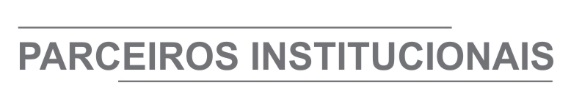 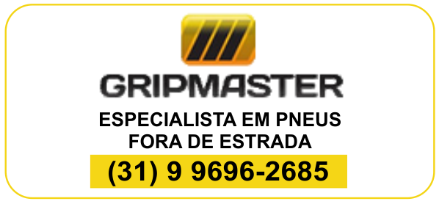 ÓRGÃO LICITANTE: COPASA-MGÓRGÃO LICITANTE: COPASA-MGEDITAL: Nº CPLI. 1120210216Endereço: Rua Carangola, 606, térreo, bairro Santo Antônio, Belo Horizonte/MG.Informações: Telefone: (31) 3250-1618/1619. Fax: (31) 3250-1670/1317. E-mail: Endereço: Rua Carangola, 606, térreo, bairro Santo Antônio, Belo Horizonte/MG.Informações: Telefone: (31) 3250-1618/1619. Fax: (31) 3250-1670/1317. E-mail: Endereço: Rua Carangola, 606, térreo, bairro Santo Antônio, Belo Horizonte/MG.Informações: Telefone: (31) 3250-1618/1619. Fax: (31) 3250-1670/1317. E-mail: OBJETO: execução, com fornecimento total de materiais, das obras e serviços de Ampliação da capacidade instalada da estação de tratamento de esgoto - ETE Vila Maria, no município de Lagoa Santa / MG.OBJETO: execução, com fornecimento total de materiais, das obras e serviços de Ampliação da capacidade instalada da estação de tratamento de esgoto - ETE Vila Maria, no município de Lagoa Santa / MG.DATAS: Entrega: 07/10/2021 às 08:30Abertura: 07/10/2021 às 08:30 Prazo de execução: 07 mesesVALORESVALORESVALORESValor Estimado da ObraCapital Social Igual ou SuperiorCapital Social Igual ou SuperiorR$ 5.328.325,88--CAPACIDADE TÉCNICA: a) Implantação e/ou ampliação de Estação de Tratamento de Esgoto em aço, com capacidade igual ou superior a 12 (doze) l/s.CAPACIDADE TÉCNICA: a) Implantação e/ou ampliação de Estação de Tratamento de Esgoto em aço, com capacidade igual ou superior a 12 (doze) l/s.CAPACIDADE TÉCNICA: a) Implantação e/ou ampliação de Estação de Tratamento de Esgoto em aço, com capacidade igual ou superior a 12 (doze) l/s.CAPACIDADE OPERACIONAL: a) Implantação e/ou ampliação de Estação de Tratamento de Esgoto em aço, com capacidade igual ou superior a 12 (doze) l/s;b) Armadura de aço para concreto armado com quantidade igual ou superior a 4.200 (quatro mil e duzentos) kg;CAPACIDADE OPERACIONAL: a) Implantação e/ou ampliação de Estação de Tratamento de Esgoto em aço, com capacidade igual ou superior a 12 (doze) l/s;b) Armadura de aço para concreto armado com quantidade igual ou superior a 4.200 (quatro mil e duzentos) kg;CAPACIDADE OPERACIONAL: a) Implantação e/ou ampliação de Estação de Tratamento de Esgoto em aço, com capacidade igual ou superior a 12 (doze) l/s;b) Armadura de aço para concreto armado com quantidade igual ou superior a 4.200 (quatro mil e duzentos) kg;ÍNDICES ECONÔMICOS: conforme edital.ÍNDICES ECONÔMICOS: conforme edital.ÍNDICES ECONÔMICOS: conforme edital.OBSERVAÇÕES: As interessadas poderão designar engenheiro ou Arquiteto para efetuar visita técnica, para conhecimento das obras e serviços a serem executados. Para acompanhamento da visita técnica, fornecimento de informações e prestação de esclarecimentos porventura solicitados pelos interessados, estará disponível, o Sr. Cleber Torres ou outro empregado da COPASA MG, do dia 16 de setembro de 2021 ao dia 06 de outubro de 2021. O agendamento da visita poderá ser feito pelo e-mail: cleber.torres@copasa.com.br ou pelo telefone 31 3250 1968 ou 1048. A visita será realizada no Escritório Local da COPASA MG em Lagoa Santa, Rua São João, 235 – Centro.SEGUE O LINK COM INFORMAÇÕES E EDITAL: https://www2.copasa.com.br/PortalComprasPrd/#/pesquisaDetalhes/2648E00C00261EEC85C2FA7C56F15FB6. OBSERVAÇÕES: As interessadas poderão designar engenheiro ou Arquiteto para efetuar visita técnica, para conhecimento das obras e serviços a serem executados. Para acompanhamento da visita técnica, fornecimento de informações e prestação de esclarecimentos porventura solicitados pelos interessados, estará disponível, o Sr. Cleber Torres ou outro empregado da COPASA MG, do dia 16 de setembro de 2021 ao dia 06 de outubro de 2021. O agendamento da visita poderá ser feito pelo e-mail: cleber.torres@copasa.com.br ou pelo telefone 31 3250 1968 ou 1048. A visita será realizada no Escritório Local da COPASA MG em Lagoa Santa, Rua São João, 235 – Centro.SEGUE O LINK COM INFORMAÇÕES E EDITAL: https://www2.copasa.com.br/PortalComprasPrd/#/pesquisaDetalhes/2648E00C00261EEC85C2FA7C56F15FB6. OBSERVAÇÕES: As interessadas poderão designar engenheiro ou Arquiteto para efetuar visita técnica, para conhecimento das obras e serviços a serem executados. Para acompanhamento da visita técnica, fornecimento de informações e prestação de esclarecimentos porventura solicitados pelos interessados, estará disponível, o Sr. Cleber Torres ou outro empregado da COPASA MG, do dia 16 de setembro de 2021 ao dia 06 de outubro de 2021. O agendamento da visita poderá ser feito pelo e-mail: cleber.torres@copasa.com.br ou pelo telefone 31 3250 1968 ou 1048. A visita será realizada no Escritório Local da COPASA MG em Lagoa Santa, Rua São João, 235 – Centro.SEGUE O LINK COM INFORMAÇÕES E EDITAL: https://www2.copasa.com.br/PortalComprasPrd/#/pesquisaDetalhes/2648E00C00261EEC85C2FA7C56F15FB6. ÓRGÃO LICITANTE: COPASA-MGEDITAL: PREGÃO ELETRÔNICO PARA REGISTRO DE PREÇOS SPAL Nº 05.2021/3109 - PESEndereço: Rua Carangola, 606, térreo, bairro Santo Antônio, Belo Horizonte/MG.Informações: Telefone: (31) 3250-1618/1619. Fax: (31) 3250-1670/1317. E-mail: Endereço: Rua Carangola, 606, térreo, bairro Santo Antônio, Belo Horizonte/MG.Informações: Telefone: (31) 3250-1618/1619. Fax: (31) 3250-1670/1317. E-mail: OBJETO: Serviços de manutenção civil e predial no âmbito da SPTE.DATAS: Entrega: 30/09/2021 às 09:30Abertura: 30/09/2021 às 09:30 OBSERVAÇÕES: Edital e demais informações disponíveis a partir do dia 17/09/2021 no site: www.copasa.com.br (link: Licitações e Contratos/Licitação).OBSERVAÇÕES: Edital e demais informações disponíveis a partir do dia 17/09/2021 no site: www.copasa.com.br (link: Licitações e Contratos/Licitação).ÓRGÃO LICITANTE: DNIT -  DEPARTAMENTO NACIONAL DE INFRAESTRUTURA DE TRANSPORTES ÓRGÃO LICITANTE: DNIT -  DEPARTAMENTO NACIONAL DE INFRAESTRUTURA DE TRANSPORTES EDITAL: RDC ELETRÔNICO Nº 366/2021EDITAL: RDC ELETRÔNICO Nº 366/2021Endereço: Rua Martim de Carvalho, nº 635 – 4º andar – Bairro: Santo Agostinho - Belo Horizonte – MG, fone nº (31) 3057-1551, fax (31) 3057-1550 - CEP: 30.190-094http://www.dnit.gov.br - E-mail: pregoeiro.sremg@dnit.gov.br Endereço: Www.dnit.gov.br - Belo Horizonte (MG) - Telefone: (61) 96412290 Endereço: Rua Martim de Carvalho, nº 635 – 4º andar – Bairro: Santo Agostinho - Belo Horizonte – MG, fone nº (31) 3057-1551, fax (31) 3057-1550 - CEP: 30.190-094http://www.dnit.gov.br - E-mail: pregoeiro.sremg@dnit.gov.br Endereço: Www.dnit.gov.br - Belo Horizonte (MG) - Telefone: (61) 96412290 Endereço: Rua Martim de Carvalho, nº 635 – 4º andar – Bairro: Santo Agostinho - Belo Horizonte – MG, fone nº (31) 3057-1551, fax (31) 3057-1550 - CEP: 30.190-094http://www.dnit.gov.br - E-mail: pregoeiro.sremg@dnit.gov.br Endereço: Www.dnit.gov.br - Belo Horizonte (MG) - Telefone: (61) 96412290 Endereço: Rua Martim de Carvalho, nº 635 – 4º andar – Bairro: Santo Agostinho - Belo Horizonte – MG, fone nº (31) 3057-1551, fax (31) 3057-1550 - CEP: 30.190-094http://www.dnit.gov.br - E-mail: pregoeiro.sremg@dnit.gov.br Endereço: Www.dnit.gov.br - Belo Horizonte (MG) - Telefone: (61) 96412290 OBJETO: CONTRATAÇÃO DE EMPRESA PARA EXECUÇÃO DOS REMANESCENTES DE CONSTRUÇÃO DE RODOVIA REFERENTE ÀS PONTES SOBRE CÓRREGO TURVÃO, RIBEIRÃO DOS BAGRES E RIO PRETO NA RODOVIA BR-356/MGOBJETO: CONTRATAÇÃO DE EMPRESA PARA EXECUÇÃO DOS REMANESCENTES DE CONSTRUÇÃO DE RODOVIA REFERENTE ÀS PONTES SOBRE CÓRREGO TURVÃO, RIBEIRÃO DOS BAGRES E RIO PRETO NA RODOVIA BR-356/MGDATAS: Entrega da Proposta:  até 08/10/20201 às 10:00Abertura da Proposta:  em 08/10/20201 às 10:00Prazo de Execução dos Serviços: 08 mesesDATAS: Entrega da Proposta:  até 08/10/20201 às 10:00Abertura da Proposta:  em 08/10/20201 às 10:00Prazo de Execução dos Serviços: 08 mesesVALORESVALORESVALORESVALORESValor Estimado da ObraCapital Social Garantia de PropostaValor do EditalR$ 20.797.490,63R$ R$ -R$ -CAPACIDADE TÉCNICA: Relação, mediante o preenchimento dos Quadros de 01 a 03 do Anexo II, para os SERVIÇOS EXECUTADOS. Os profissionais de nível superior deverão ser “vinculados ao Quadro Permanente da Empresa”, caso contrário, a empresa deverá apresentar atestado do profissional para “compromissos futuro”. Deverão ser apresentados registro/certidão de inscrição no Crea e/ou conselho regional profissional competente, em nome do profissional técnico indicado como responsável técnico. Os serviços executados deverão ser comprovados mediante “atestados” e/ou “certidões” e/ou “declarações” de capacidade técnica por execução de serviços compatíveis com o objeto da licitação, a seguir relacionados: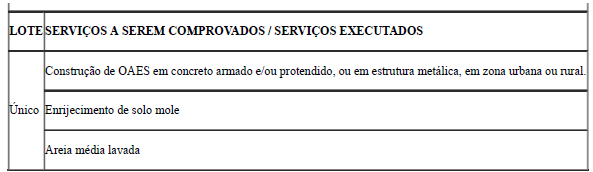 CAPACIDADE TÉCNICA: Relação, mediante o preenchimento dos Quadros de 01 a 03 do Anexo II, para os SERVIÇOS EXECUTADOS. Os profissionais de nível superior deverão ser “vinculados ao Quadro Permanente da Empresa”, caso contrário, a empresa deverá apresentar atestado do profissional para “compromissos futuro”. Deverão ser apresentados registro/certidão de inscrição no Crea e/ou conselho regional profissional competente, em nome do profissional técnico indicado como responsável técnico. Os serviços executados deverão ser comprovados mediante “atestados” e/ou “certidões” e/ou “declarações” de capacidade técnica por execução de serviços compatíveis com o objeto da licitação, a seguir relacionados:CAPACIDADE TÉCNICA: Relação, mediante o preenchimento dos Quadros de 01 a 03 do Anexo II, para os SERVIÇOS EXECUTADOS. Os profissionais de nível superior deverão ser “vinculados ao Quadro Permanente da Empresa”, caso contrário, a empresa deverá apresentar atestado do profissional para “compromissos futuro”. Deverão ser apresentados registro/certidão de inscrição no Crea e/ou conselho regional profissional competente, em nome do profissional técnico indicado como responsável técnico. Os serviços executados deverão ser comprovados mediante “atestados” e/ou “certidões” e/ou “declarações” de capacidade técnica por execução de serviços compatíveis com o objeto da licitação, a seguir relacionados:CAPACIDADE TÉCNICA: Relação, mediante o preenchimento dos Quadros de 01 a 03 do Anexo II, para os SERVIÇOS EXECUTADOS. Os profissionais de nível superior deverão ser “vinculados ao Quadro Permanente da Empresa”, caso contrário, a empresa deverá apresentar atestado do profissional para “compromissos futuro”. Deverão ser apresentados registro/certidão de inscrição no Crea e/ou conselho regional profissional competente, em nome do profissional técnico indicado como responsável técnico. Os serviços executados deverão ser comprovados mediante “atestados” e/ou “certidões” e/ou “declarações” de capacidade técnica por execução de serviços compatíveis com o objeto da licitação, a seguir relacionados:CAPACIDADE OPERACIONAL: Comprovação de a licitante ter executado SERVIÇOS DE OBRAS RODOVIÁRIAS de complexidades equivalentes ou superiores ao objeto desta licitação: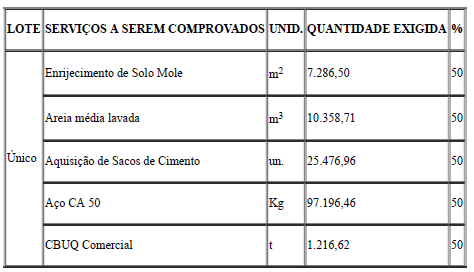 CAPACIDADE OPERACIONAL: Comprovação de a licitante ter executado SERVIÇOS DE OBRAS RODOVIÁRIAS de complexidades equivalentes ou superiores ao objeto desta licitação:CAPACIDADE OPERACIONAL: Comprovação de a licitante ter executado SERVIÇOS DE OBRAS RODOVIÁRIAS de complexidades equivalentes ou superiores ao objeto desta licitação:CAPACIDADE OPERACIONAL: Comprovação de a licitante ter executado SERVIÇOS DE OBRAS RODOVIÁRIAS de complexidades equivalentes ou superiores ao objeto desta licitação: ÍNDICES ECONÔMICOS: índices de Liquidez Geral (LG), Solvência Geral (SG) e Liquidez Corrente (LC), superiores a 1 (um). ÍNDICES ECONÔMICOS: índices de Liquidez Geral (LG), Solvência Geral (SG) e Liquidez Corrente (LC), superiores a 1 (um). ÍNDICES ECONÔMICOS: índices de Liquidez Geral (LG), Solvência Geral (SG) e Liquidez Corrente (LC), superiores a 1 (um). ÍNDICES ECONÔMICOS: índices de Liquidez Geral (LG), Solvência Geral (SG) e Liquidez Corrente (LC), superiores a 1 (um).OBSERVAÇÕES: DA VISITA AO LOCAL DE EXECUÇÃO DAS OBRAS/SERVIÇOS26.1 A visita técnica poderá ser acompanhada por Engenheiro da Superintendência do DNIT no Estado de Minas Gerais, que a certificará, expedindo o necessário Atestado de Visita. Esse atestado será Juntado à Documentação de Habilitação, nos termos do inciso III do Artigo 30, da Lei 8.666/93 de 21/06/93. 26.2 A visita deverá ser agendada com antecedência junto à Superintendência do DNIT e deverá ocorrer até o dia útil anterior a abertura da Proposta. 26.3 Horário de atendimento da Superintendência do DNIT ao Público: de 08:00h às 12:00h e das 13:00h às 17:00h. Qualquer informação em relação à visita poderá ser obtida atravésdos telefones (32) 3441-4717 e (32) 3441-4322. 26.4 A Licitante não poderá alegar, posteriormente, desconhecimento de qualquer fato. 26.5 Caso a Licitante não queira participar da visita, deverá apresentar, em substituição ao atestado de visita, declaração formal assinada pelo responsável técnico, sob as penalidades da lei, que tem pleno conhecimento das condições e peculiaridades inerentes à natureza dos trabalhos, e sobre o local do serviço, assumindo total responsabilidade por esta declaração, ficando impedida, no futuro, de pleitear por força do conhecimento declarado, quaisquer alterações contratuais, de natureza técnica e/ou financeira. Clique aqui para obter informações do edital. OBSERVAÇÕES: DA VISITA AO LOCAL DE EXECUÇÃO DAS OBRAS/SERVIÇOS26.1 A visita técnica poderá ser acompanhada por Engenheiro da Superintendência do DNIT no Estado de Minas Gerais, que a certificará, expedindo o necessário Atestado de Visita. Esse atestado será Juntado à Documentação de Habilitação, nos termos do inciso III do Artigo 30, da Lei 8.666/93 de 21/06/93. 26.2 A visita deverá ser agendada com antecedência junto à Superintendência do DNIT e deverá ocorrer até o dia útil anterior a abertura da Proposta. 26.3 Horário de atendimento da Superintendência do DNIT ao Público: de 08:00h às 12:00h e das 13:00h às 17:00h. Qualquer informação em relação à visita poderá ser obtida atravésdos telefones (32) 3441-4717 e (32) 3441-4322. 26.4 A Licitante não poderá alegar, posteriormente, desconhecimento de qualquer fato. 26.5 Caso a Licitante não queira participar da visita, deverá apresentar, em substituição ao atestado de visita, declaração formal assinada pelo responsável técnico, sob as penalidades da lei, que tem pleno conhecimento das condições e peculiaridades inerentes à natureza dos trabalhos, e sobre o local do serviço, assumindo total responsabilidade por esta declaração, ficando impedida, no futuro, de pleitear por força do conhecimento declarado, quaisquer alterações contratuais, de natureza técnica e/ou financeira. Clique aqui para obter informações do edital. OBSERVAÇÕES: DA VISITA AO LOCAL DE EXECUÇÃO DAS OBRAS/SERVIÇOS26.1 A visita técnica poderá ser acompanhada por Engenheiro da Superintendência do DNIT no Estado de Minas Gerais, que a certificará, expedindo o necessário Atestado de Visita. Esse atestado será Juntado à Documentação de Habilitação, nos termos do inciso III do Artigo 30, da Lei 8.666/93 de 21/06/93. 26.2 A visita deverá ser agendada com antecedência junto à Superintendência do DNIT e deverá ocorrer até o dia útil anterior a abertura da Proposta. 26.3 Horário de atendimento da Superintendência do DNIT ao Público: de 08:00h às 12:00h e das 13:00h às 17:00h. Qualquer informação em relação à visita poderá ser obtida atravésdos telefones (32) 3441-4717 e (32) 3441-4322. 26.4 A Licitante não poderá alegar, posteriormente, desconhecimento de qualquer fato. 26.5 Caso a Licitante não queira participar da visita, deverá apresentar, em substituição ao atestado de visita, declaração formal assinada pelo responsável técnico, sob as penalidades da lei, que tem pleno conhecimento das condições e peculiaridades inerentes à natureza dos trabalhos, e sobre o local do serviço, assumindo total responsabilidade por esta declaração, ficando impedida, no futuro, de pleitear por força do conhecimento declarado, quaisquer alterações contratuais, de natureza técnica e/ou financeira. Clique aqui para obter informações do edital. OBSERVAÇÕES: DA VISITA AO LOCAL DE EXECUÇÃO DAS OBRAS/SERVIÇOS26.1 A visita técnica poderá ser acompanhada por Engenheiro da Superintendência do DNIT no Estado de Minas Gerais, que a certificará, expedindo o necessário Atestado de Visita. Esse atestado será Juntado à Documentação de Habilitação, nos termos do inciso III do Artigo 30, da Lei 8.666/93 de 21/06/93. 26.2 A visita deverá ser agendada com antecedência junto à Superintendência do DNIT e deverá ocorrer até o dia útil anterior a abertura da Proposta. 26.3 Horário de atendimento da Superintendência do DNIT ao Público: de 08:00h às 12:00h e das 13:00h às 17:00h. Qualquer informação em relação à visita poderá ser obtida atravésdos telefones (32) 3441-4717 e (32) 3441-4322. 26.4 A Licitante não poderá alegar, posteriormente, desconhecimento de qualquer fato. 26.5 Caso a Licitante não queira participar da visita, deverá apresentar, em substituição ao atestado de visita, declaração formal assinada pelo responsável técnico, sob as penalidades da lei, que tem pleno conhecimento das condições e peculiaridades inerentes à natureza dos trabalhos, e sobre o local do serviço, assumindo total responsabilidade por esta declaração, ficando impedida, no futuro, de pleitear por força do conhecimento declarado, quaisquer alterações contratuais, de natureza técnica e/ou financeira. Clique aqui para obter informações do edital. ÓRGÃO LICITANTE: DNIT - DEPARTAMENTO NACIONAL DE INFRA ESTRUTURA DE TRANSPORTES - 06ª UNID. DE INFRAESTRUTURA TERRESTREÓRGÃO LICITANTE: DNIT - DEPARTAMENTO NACIONAL DE INFRA ESTRUTURA DE TRANSPORTES - 06ª UNID. DE INFRAESTRUTURA TERRESTREÓRGÃO LICITANTE: DNIT - DEPARTAMENTO NACIONAL DE INFRA ESTRUTURA DE TRANSPORTES - 06ª UNID. DE INFRAESTRUTURA TERRESTREÓRGÃO LICITANTE: DNIT - DEPARTAMENTO NACIONAL DE INFRA ESTRUTURA DE TRANSPORTES - 06ª UNID. DE INFRAESTRUTURA TERRESTREEDITAL: PREGÃO ELETRÔNICO Nº 241/2021 - REABERTURA DE PRAZOEDITAL: PREGÃO ELETRÔNICO Nº 241/2021 - REABERTURA DE PRAZOEndereço: Rua Martim de Carvalho, 635 - 4 Andar - Santo Agostinho - Belo Horizonte – MG CEP: 30.190-094Telefone nº (61) 996412290 - Telefone: (031) 30571500- http://www.dnit.gov.br - E-mail: pregoeiro.sremg@dnit.gov.br - Www.comprasnet.gov.br Endereço: Rua Martim de Carvalho, 635 - 4 Andar - Santo Agostinho - Belo Horizonte – MG CEP: 30.190-094Telefone nº (61) 996412290 - Telefone: (031) 30571500- http://www.dnit.gov.br - E-mail: pregoeiro.sremg@dnit.gov.br - Www.comprasnet.gov.br Endereço: Rua Martim de Carvalho, 635 - 4 Andar - Santo Agostinho - Belo Horizonte – MG CEP: 30.190-094Telefone nº (61) 996412290 - Telefone: (031) 30571500- http://www.dnit.gov.br - E-mail: pregoeiro.sremg@dnit.gov.br - Www.comprasnet.gov.br Endereço: Rua Martim de Carvalho, 635 - 4 Andar - Santo Agostinho - Belo Horizonte – MG CEP: 30.190-094Telefone nº (61) 996412290 - Telefone: (031) 30571500- http://www.dnit.gov.br - E-mail: pregoeiro.sremg@dnit.gov.br - Www.comprasnet.gov.br Endereço: Rua Martim de Carvalho, 635 - 4 Andar - Santo Agostinho - Belo Horizonte – MG CEP: 30.190-094Telefone nº (61) 996412290 - Telefone: (031) 30571500- http://www.dnit.gov.br - E-mail: pregoeiro.sremg@dnit.gov.br - Www.comprasnet.gov.br Endereço: Rua Martim de Carvalho, 635 - 4 Andar - Santo Agostinho - Belo Horizonte – MG CEP: 30.190-094Telefone nº (61) 996412290 - Telefone: (031) 30571500- http://www.dnit.gov.br - E-mail: pregoeiro.sremg@dnit.gov.br - Www.comprasnet.gov.br OBJETO: Pregão Eletrônico - Contratação de empresa para execução de Serviços de Manutenção (Conservação/Recuperação) na Rodovia BR-452/MG com vistas a execução de Plano de Trabalho e Orçamento P.A.T.O. Trecho: ENTR BR-153(A) (FIM PONTE S/RIO PARANAÍBA) (DIV GO/MG) - ENTR BR-146 (ARAXÁ); Subtrecho: ENTR MG-190 (P/NOVA PONTE) - ENTR BR-262; Segmento: km 203,8 ao km 299,9; Extensão: 96,10 km., sob a coordenação da Superintendência Regional do DNIT no Estado de Minas Gerais.OBJETO: Pregão Eletrônico - Contratação de empresa para execução de Serviços de Manutenção (Conservação/Recuperação) na Rodovia BR-452/MG com vistas a execução de Plano de Trabalho e Orçamento P.A.T.O. Trecho: ENTR BR-153(A) (FIM PONTE S/RIO PARANAÍBA) (DIV GO/MG) - ENTR BR-146 (ARAXÁ); Subtrecho: ENTR MG-190 (P/NOVA PONTE) - ENTR BR-262; Segmento: km 203,8 ao km 299,9; Extensão: 96,10 km., sob a coordenação da Superintendência Regional do DNIT no Estado de Minas Gerais.OBJETO: Pregão Eletrônico - Contratação de empresa para execução de Serviços de Manutenção (Conservação/Recuperação) na Rodovia BR-452/MG com vistas a execução de Plano de Trabalho e Orçamento P.A.T.O. Trecho: ENTR BR-153(A) (FIM PONTE S/RIO PARANAÍBA) (DIV GO/MG) - ENTR BR-146 (ARAXÁ); Subtrecho: ENTR MG-190 (P/NOVA PONTE) - ENTR BR-262; Segmento: km 203,8 ao km 299,9; Extensão: 96,10 km., sob a coordenação da Superintendência Regional do DNIT no Estado de Minas Gerais.DATAS:Entrega das Propostas: até 28/09/2021 às 10:00 Abertura das Propostas: 28/09/2021, às 10:00 Prazo de execução dos serviços: 180 dias.DATAS:Entrega das Propostas: até 28/09/2021 às 10:00 Abertura das Propostas: 28/09/2021, às 10:00 Prazo de execução dos serviços: 180 dias.DATAS:Entrega das Propostas: até 28/09/2021 às 10:00 Abertura das Propostas: 28/09/2021, às 10:00 Prazo de execução dos serviços: 180 dias.VALORESVALORESVALORESVALORESVALORESVALORESValor Estimado da ObraCapital Social Igual ou SuperiorGarantia de PropostaGarantia de PropostaGarantia de PropostaValor do EditalR$ 11.051.087,38R$ -R$ -R$ -R$ -R$ -CAPACIDADE TÉCNICA: 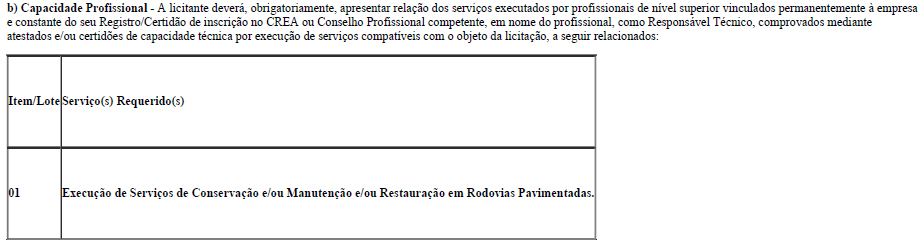 CAPACIDADE TÉCNICA: CAPACIDADE TÉCNICA: CAPACIDADE TÉCNICA: CAPACIDADE TÉCNICA: CAPACIDADE TÉCNICA: CAPACIDADE OPERACIONAL: 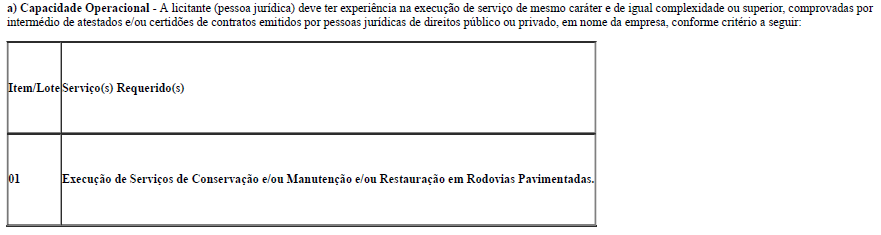 CAPACIDADE OPERACIONAL: CAPACIDADE OPERACIONAL: CAPACIDADE OPERACIONAL: CAPACIDADE OPERACIONAL: CAPACIDADE OPERACIONAL: ÍNDICES ECONÔMICOS: conforme edital.ÍNDICES ECONÔMICOS: conforme edital.ÍNDICES ECONÔMICOS: conforme edital.ÍNDICES ECONÔMICOS: conforme edital.ÍNDICES ECONÔMICOS: conforme edital.ÍNDICES ECONÔMICOS: conforme edital.OBSERVAÇÕES: As visitas técnicas serão realizadas nos dias a serem definidos pela(s) Unidade(s) Local(is) e serão acompanhadas pela equipe da Unidade Local, que certificará(ão) a visita, expedindo o Atestado de Visita e Informações Técnicas. Esse atestado será juntado à Documentação de Habilitação, nos termos do inciso III do Artigo 30, da Lei 8.666/93 de 21/06/93. Quaisquer informações quanto às visitas poderão ser obtidas junto a Superintendência Regional do DNIT no Estado de Minas Gerais, através dos telefones (34) 3212-2658 ou (34)3212-1193.
 
Clique aqui para obter informações do edital. Local: Portal de Compras do Governo Federal – www.comprasgovernamentais.gov.br. OBSERVAÇÕES: As visitas técnicas serão realizadas nos dias a serem definidos pela(s) Unidade(s) Local(is) e serão acompanhadas pela equipe da Unidade Local, que certificará(ão) a visita, expedindo o Atestado de Visita e Informações Técnicas. Esse atestado será juntado à Documentação de Habilitação, nos termos do inciso III do Artigo 30, da Lei 8.666/93 de 21/06/93. Quaisquer informações quanto às visitas poderão ser obtidas junto a Superintendência Regional do DNIT no Estado de Minas Gerais, através dos telefones (34) 3212-2658 ou (34)3212-1193.
 
Clique aqui para obter informações do edital. Local: Portal de Compras do Governo Federal – www.comprasgovernamentais.gov.br. OBSERVAÇÕES: As visitas técnicas serão realizadas nos dias a serem definidos pela(s) Unidade(s) Local(is) e serão acompanhadas pela equipe da Unidade Local, que certificará(ão) a visita, expedindo o Atestado de Visita e Informações Técnicas. Esse atestado será juntado à Documentação de Habilitação, nos termos do inciso III do Artigo 30, da Lei 8.666/93 de 21/06/93. Quaisquer informações quanto às visitas poderão ser obtidas junto a Superintendência Regional do DNIT no Estado de Minas Gerais, através dos telefones (34) 3212-2658 ou (34)3212-1193.
 
Clique aqui para obter informações do edital. Local: Portal de Compras do Governo Federal – www.comprasgovernamentais.gov.br. OBSERVAÇÕES: As visitas técnicas serão realizadas nos dias a serem definidos pela(s) Unidade(s) Local(is) e serão acompanhadas pela equipe da Unidade Local, que certificará(ão) a visita, expedindo o Atestado de Visita e Informações Técnicas. Esse atestado será juntado à Documentação de Habilitação, nos termos do inciso III do Artigo 30, da Lei 8.666/93 de 21/06/93. Quaisquer informações quanto às visitas poderão ser obtidas junto a Superintendência Regional do DNIT no Estado de Minas Gerais, através dos telefones (34) 3212-2658 ou (34)3212-1193.
 
Clique aqui para obter informações do edital. Local: Portal de Compras do Governo Federal – www.comprasgovernamentais.gov.br. OBSERVAÇÕES: As visitas técnicas serão realizadas nos dias a serem definidos pela(s) Unidade(s) Local(is) e serão acompanhadas pela equipe da Unidade Local, que certificará(ão) a visita, expedindo o Atestado de Visita e Informações Técnicas. Esse atestado será juntado à Documentação de Habilitação, nos termos do inciso III do Artigo 30, da Lei 8.666/93 de 21/06/93. Quaisquer informações quanto às visitas poderão ser obtidas junto a Superintendência Regional do DNIT no Estado de Minas Gerais, através dos telefones (34) 3212-2658 ou (34)3212-1193.
 
Clique aqui para obter informações do edital. Local: Portal de Compras do Governo Federal – www.comprasgovernamentais.gov.br. OBSERVAÇÕES: As visitas técnicas serão realizadas nos dias a serem definidos pela(s) Unidade(s) Local(is) e serão acompanhadas pela equipe da Unidade Local, que certificará(ão) a visita, expedindo o Atestado de Visita e Informações Técnicas. Esse atestado será juntado à Documentação de Habilitação, nos termos do inciso III do Artigo 30, da Lei 8.666/93 de 21/06/93. Quaisquer informações quanto às visitas poderão ser obtidas junto a Superintendência Regional do DNIT no Estado de Minas Gerais, através dos telefones (34) 3212-2658 ou (34)3212-1193.
 
Clique aqui para obter informações do edital. Local: Portal de Compras do Governo Federal – www.comprasgovernamentais.gov.br. 